27.04 ПОНЕДЕЛЬНИК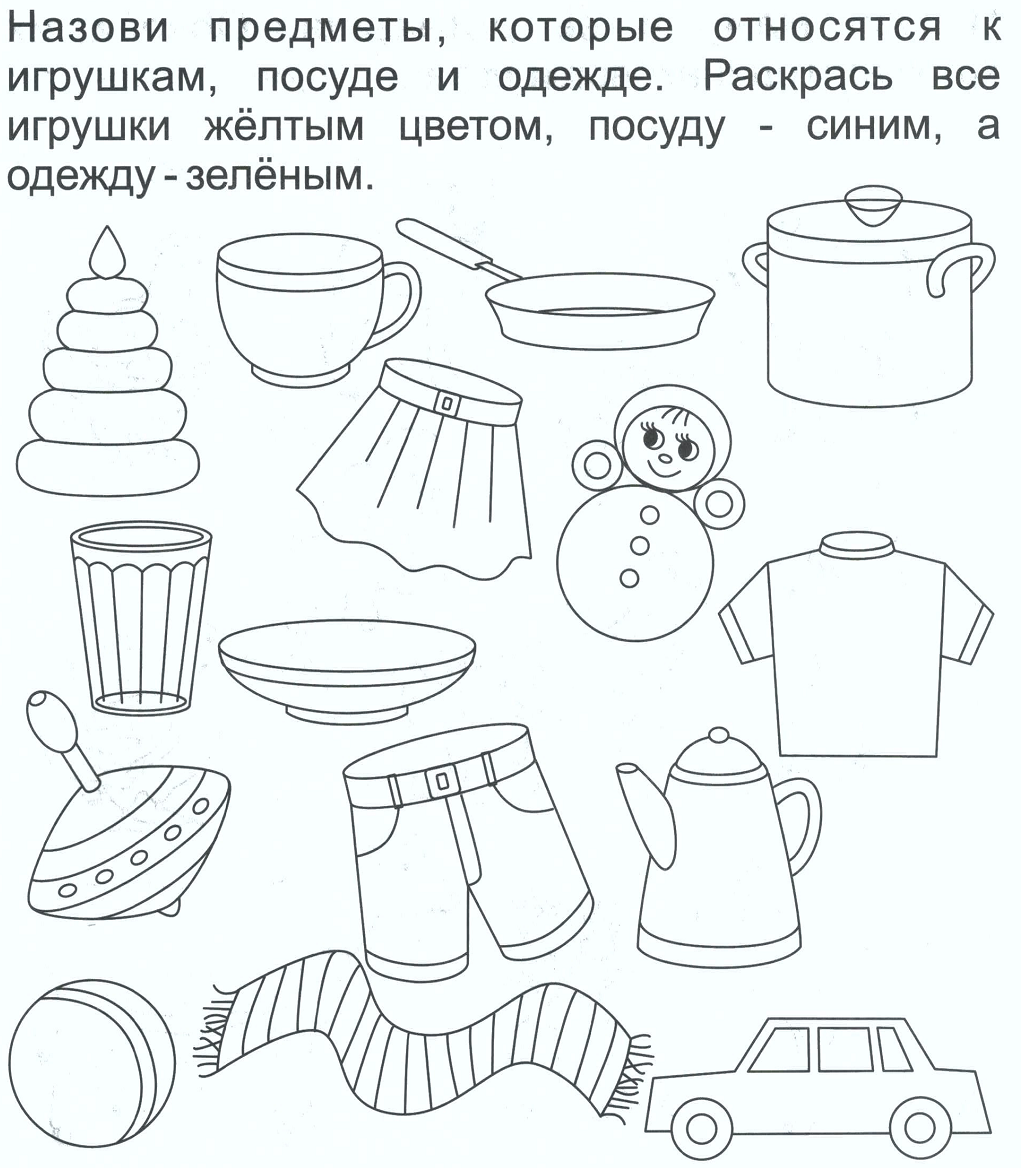 28.04 ВТОРНИК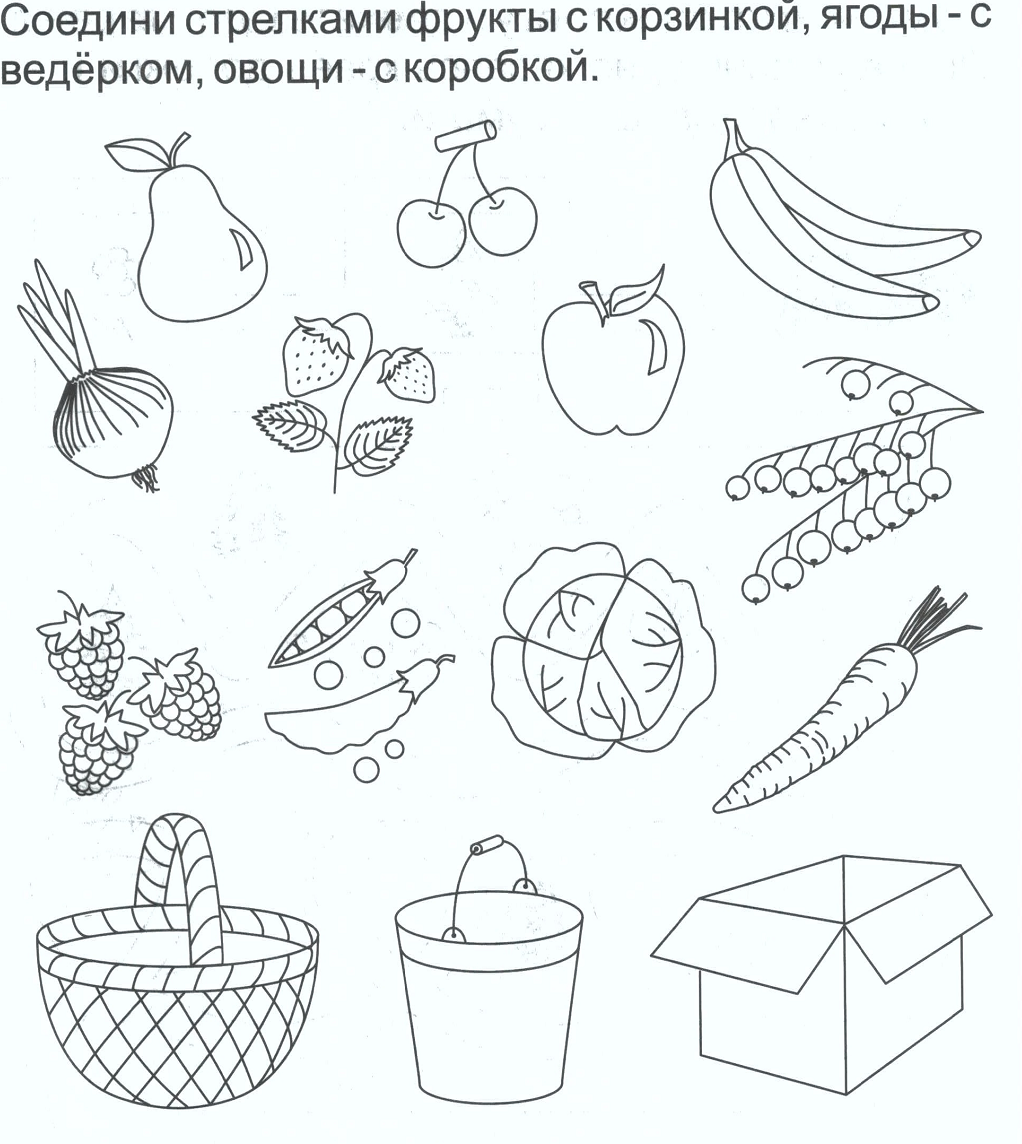 30.04 ЧЕТВЕРГ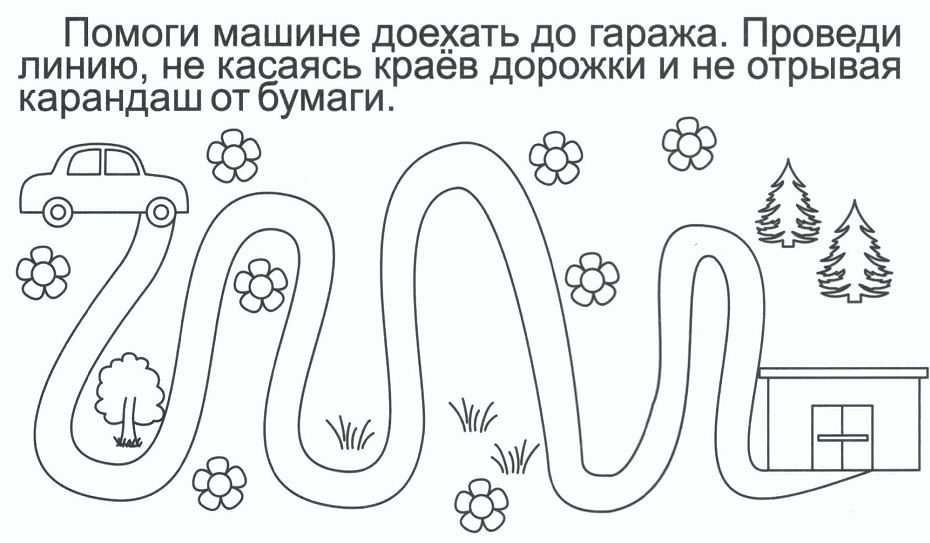 